5KEPOLISIAN NEGARA REPUBLIK INDONESIADAERAH KEPULAUAN RIAUBIDANG HUBUNGAN MASYARAKATPROGRAM PRIORITAS KAPOLRIPOLDA KEPRILAPORAN HARIAN : RABU, 7 JULI 2021    Batam,  7 JULI 2021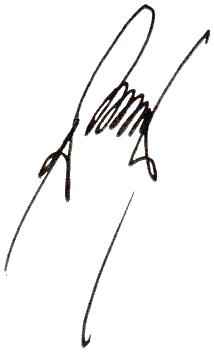        KABID HUMAS POLDA KEPRI                HARRY GOLDENHARDTS.S.I.K.,.M.S.i                              KOMISARIS BESAR POLISI NRP 71010252NOKODEPROGRAMPENANGGUNG JAWABTARGET TW III / OUTPUTPELAKSANAANBUKTI DUKUNGVERIFIKASI1.3.13.46.160KABID HUMASPOLDA KEPULAUAN RIAU KBP. HARRY GOLDENHARDT, S., S.I.K, M.Si SEKRETARIS :KASUBBAG RENMINMelaksanakan 3 kegiatan penggalangan kepada tokoh agamaMelaksanakan 3 kegiatan penggalangan kepada tokoh MasyarakatTELAH MENCAPAI 100% PADA WEBSITE POSKO PRESISITELAH MENCAPAI 100% PADA WEBSITE POSKO PRESISI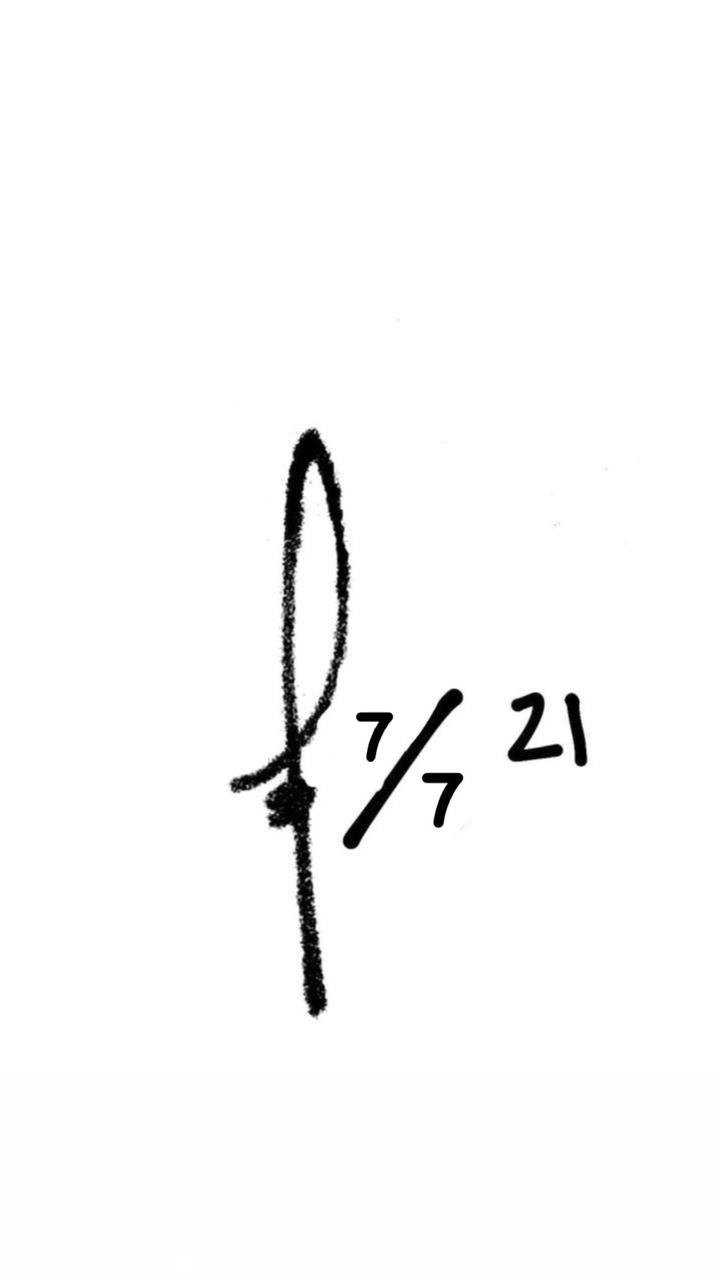 2.3.13.46.161KABID HUMASPOLDA KEPULAUAN RIAU KBP. HARRY GOLDENHARDT, S., S.I.K, M.Si SEKRETARISKASUBBAG RENMINMelaksanakan pembuatan 4 video himbauan kamtibmas dari tokoh berpengaruhMelaksanakan editing 4 video himbauan kamtibmas dari tokoh berpengaruhMelaksanakan upload dan viralisasi 4 video dengan konten himbauan kamtibmas dari tokoh berpengaruhTELAH MENCAPAI 100% PADA WEBSITE POSKO PRESISITELAH MENCAPAI 100% PADA WEBSITE POSKO PRESISI